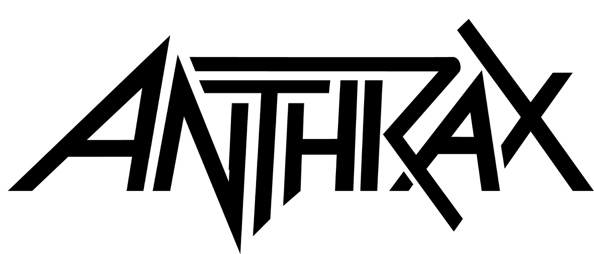 FOR IMMEDIATE RELEASE ANTHRAX PULLS BACK THE CURTAIN ON THE“PERSISTENCE OF TIME” ALBUM AND TOURING CYCLEWITH SIX-EPISODE VIDEO SERIESEPISODE ONE:  “DALI"LOS ANGELES, CA - Tuesday, July 7, 2020 — Anthrax - Joey Belladonna/vocals, Frank Bello/bass, Scott Ian/guitars, and Charlie Benante/drums - invite you to get the inside story behind the making and promotion of the band’s fifth album, Persistence of Time, and its 30th Anniversary Deluxe Edition due out August 21.  This six-part video series is hosted by Charlie, who assembled and oversaw the anniversary edition.  Throughout the series, he shines light on where the band was at during the writing and recording of the album, the album’s songwriting process, collaborating with Public Enemy for “Bring The Noise” track and subsequent tour, the “No Prayer on the Road” tour with Iron Maiden and “The Clash of The Titans” tour with Slayer and Megadeth, why the album’s cover art was revised for the Deluxe Edition, the week spent filming an episode of the popular TV series, “Married with Children,” and more.  The clips also feature band members' personal photos and film/video clips from the period.  Check out Episode One: “Dali” HERE.The Persistence of Time 30th Anniversary Deluxe Edition is set for an August 21, 2020 release (Megaforce Records), exactly 30 years after its original release.   Available exclusively on disc and vinyl, the CD package will include two CDs and one DVD, the vinyl edition will offer four LPs as well as revised cover art that reflects what had been the album’s original visual concept.  Disc One is comprised of the 11-track album, fully-remastered by Paul Logus (who mastered Anthrax’s Worship Music and For All Kings. the Anthems EP, and the DVDs "Kings Among Scotland" and "Chile on Hell”).  Disc One also features a special “bonus B-side" version of “I’m The Man” from 1990 that leans more hip-hop than rock, and a live version of “Time” that was recorded at Michigan's Palace of Auburn Hills in 1991.  The final two songs on Disc One, as well as all nine tracks on Disc Two, are special recordings from “Charlie’s Stash,” an incomparable wealth of Anthrax music from the band’s rehearsals, writing sessions, preproduction, and live performances that Benante has recorded over the past 40 years and has been kept safely filed away.  These recordings will put listeners “in the room” with the band, privy to the evolution of the songs on Persistence of Time starting with the original riffs and demos for the songs, moving on to shaping the songs in rehearsal, then into preproduction, and finally into the recording studio.  Said Benante, “you’ll hear parts of songs that never made it to the final recording or songs with an arrangement different from the finished song.”  The 40-minute “guerilla-style” DVD was shot when Anthrax was on the “No Prayer on the Road” tour with Iron Maiden in 1991 and features live footage of Benante taking over the drums for Iron Maiden’s Nick McBrain, as well as backstage and dressing room footage with members of both bands.  The piece wraps with Benante, Bello, and Ian joining Iron Maiden on stage for the final song of the night, "Sanctuary."  The Persistence of Time 30th Anniversary Deluxe Edition can be pre-ordered HERE.North American Media Contact:  Heidi Ellen Robinson-Fitzgerald • herfitz@mac.com • 818-705-1267